Муниципальное дошкольное образовательное учреждениедетский сад «Тополёк»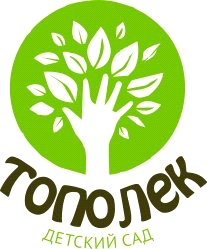 Конспект занятия по образовательной области: Познавательное развитиеНа тему: «Число и цифра 3»Исполнитель: Воспитатель                                                                                           Ильина Анжела Ивановнаг.МышкинТема: «Число и цифра 3».Образовательная область: Познавательное развитие, формирование элементарных математических представлений.Возраст детей: 3-4 года.Цель: Создание условий для формирования у дошкольников представлений о числе и цифре 3.Задачи:Образовательные:-Познакомить с цифрой 3,- Сформировать умение соотносить цифру 3 с количеством;-Сформировать опыт самостоятельного преодоления затруднения и опыт преодоления затруднения способом «спросить у того, кто знает»;-Актуализировать умение считать до трёх, соотносить цифры 1 и 2 с количеством.Развивающие:-Развивать коммуникативные навыки.-Развивать мыслительные операции: память, внимание, мышление, воображение.-Развивать  умение сравнивать, считать до трёх.Воспитательные:-Воспитывать умение слушать друг друга, помогать друг другу в случае затруднений, умение договариваться.Материал:Демонстрационный: карточки с изображением ульев, пчелок, цветочков, карточки с цифрами 1,2,3,4,5.Раздаточный: карточка с 3 ульями.Ход образовательной ситуации:Введение в игровую ситуациюДидактические задачи: мотивировать детей на включение в игровую деятельность.- Ребята, вы пробовали когда-нибудь мёд?- Знаете, кто его делает?- А где живут пчёлы? Чем питаются?   После ответов детей воспитатель рассказывает, что пчёлы это насекомые, которые живут в домиках – ульях. И просят детей расселить в их маленькие домики.- Хотите помочь пчелам заселиться в новые ульи?- Сможете?Актуализация знаний.Дидактические задачи:Актуализировать умение считать до трёх, соотносить цифры 1 и 2 с количеством;Развивать коммуникативные навыки, речь, внимание, памятьДети садятся за столы. Перед каждым ребёнком находится лист с нарисованными на нем 3 ульями разных цветов.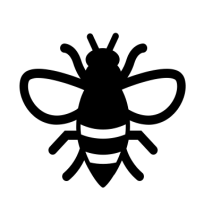 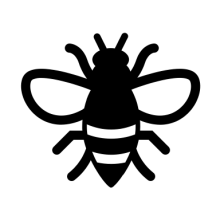 Воспитатель говорит, что пчелки уже приметили себе домики.- Какого цвета улей выбрала одна пчелка? (Синий)- Сколько пчелок поселилось в синем улье? (Одна)- Какого цвета улей куда ещё заселились пчелки? ( Красный)- Сколько пчелок заселилось в красный улей? (Две)- Пчёлы хотят подписать свои ульи на крыше каждого домика, сколько жильцов там живет.- Выберите карточку с числом для улья, где живет одна пчелка.- Какое число надо найти? (Число 1)Дети подходят к столу, на котором находятся карточки с числом 1 ( по количеству детей), а так же карточки с числом 2,3,4.Дети выбирают карточку с числом 1 и кладут ее на крышу синего улья.Воспитатель предлагает детям выбрать карточку с числом для домика, где живут две пчелки.- Какое число надо найти? (Число 2)Дети подходят к другому столу, на котором находятся карточки с числом 2 ( по количеству детей), а так же карточки с числом 1, 3, 4, выбирают карточку с числом 2 и кладут ее на крышу красного улья.Дети садятся на свои места.Воспитатель кладёт на середину каждого стола изображения 3 ежей ( на отдельных карточках), 3 пчёл, 3 мышек. Все карточки лежат вперемешку. Воспитатель говорит, что в зелёный улей надо заселить трёх пчел, для выполнения задания им надо договариваться друг с другом.После выполнения задания всеми детьми спрашиваем:- Сколько животных поселилось в зеленом улье?( три)Затруднение в игровой ситуацииДидактические задачи:Создать мотивационную ситуацию для знакомства с цифрой 3;Сформировать опыт под руководством воспитателя ситуации затруднения и понимания его причины.-А сейчас прошу, подойдите к столу и найдите карточку с числом 3.Дети подходят к столу, на котором вперемешку лежат карточки с числами 1,2,3 (по количеству детей), 4,5.Возникает затруднение.- Смогли вы выбрать карточку с числом 3?- Почему не смогли?Воспитатель помогает детям сформулировать ответ: « Потому что не знаем, как записывается Число 3.»Открытие нового знания.Дидактические задачи:Познакомить детей с цифрой 3;Закрепить умение преодолевать затруднение способом « спросить у того, кто знает», сформировать опыт эмоционального переживания радости открытия;Развивать речь, творческие способности.- Как надо поступить, если чего- то не знаешь, а хочешь узнать? (нужно спросить у того, кто знает).    Воспитатель помогает детям сформулировать вопрос, после чего показывает карточку с записью числа 3.-На что похожа цифра 3? (птица, крючок….)-Ребята, цифрой 3 можно обозначить любые три предмета, например, три лягушки, три ёжика, три мышки.-Составим число 3.-Какое число стоит раньше 3? (2)-Как получить число 3? (к 2 прибавить 1)-сколько получится, если к 2 прибавить 1? (3)-Давайте проверим, правильно мы решили. Положите перед собой 2 круга. (по кол-ву детей круги).Как нам получить 3 круга? (прибавить еще один) Прибавим. Сколько стало кругов?(3). Как мы получили 3 круга? (к 2 кругам прибавили еще 1). Молодцы.-А теперь найдем карточку с числом 3 для домика пчел.    Дети выбирают нужную карточку, идут к своим местам и кладут карточку с числом 3 на зелёный улей.- Сколько в улье жителей?- Какое число вы поместили на зеленую крышу? ( Число 3)- Молодцы, три предмета обозначают цифрой 3.Включение нового знания в систему знаний1)организовать активный отдых детей, развивать воображение;2) закрепить умение считать до трёх и соотносить Число 3 с количеством;3) сформировать умение в простейших случаях видеть закономерность и составлять ряд закономерно чередующих фигур;4) развивать логическое мышление, внимание.     Воспитатель собирает детей около себя предлагает представить, что кто – то из них – лягушка, кто- то мышка, пчелка и т.д.- Животные вышли из своих домиков на полянку и делают зарядку.Раз – согнуться, разогнутся,Два – нагнуться, потянуться.Три - в ладоши три хлопка,Головою три кивка.   Дети веселятся и изображают какое либо животное.Работа в тетрадях. Упражнение 2. Поставим точки в кружочках и проведем линию к нужной цифре. Посмотрим первую картинку. Кто на ней изображен? (козлята) Сколько их? (2) Сколько точек поставили? (2) К какой цифре проведем линию? (2). Следующие картинки аналогично.6. Осмысление.Дидактические задачи: восстановить в памяти детей то, что они делали, создать ситуацию успеха.- Чем мы сегодня занимались? С каким числом познакомились? Как получить число 3? Сосчитаем вместе до трех. Покажите с помощью пальцев 3 это сколько? Покажите карточку с числом 3?  - Вы смогли повестить цифры на ульи, смогли заселить пчелок в домики, потому что умеете считать до трёх и знаете, как записывается число 3. Молодцы.    После образовательной ситуации целесообразно закрепить результат, например, повесить под потолок три воздушных шарика, под которыми привязана цифра 3.